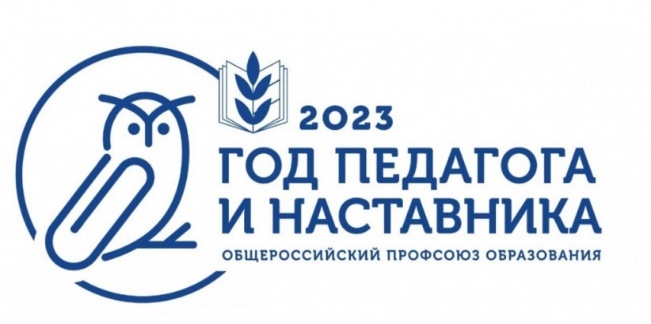 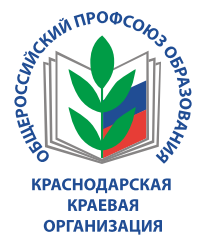      ИНФОРМАЦИОННЫЙ ЛИСТОК                             «Азбука права:                     досрочное пенсионное                    обеспечение педагога»	                     (рубрика «Вопрос-ответ», 2022 г.)Вопрос: Какой продолжительности специальный стаж работы необходим для досрочного назначения страховой пенсии педагогу?Ответ: Стаж работы педагога в учреждениях для детей, необходимый для досрочного назначения пенсии, согласно Федеральному закону "О страховых пенсиях" от 28.12.2013 N 400-ФЗ должен составлять не менее 25 лет, независимо от возраста, при этом наименование должностей и учреждений, в которых осуществляется эта работа, должно соответствовать списку и правилам исчисления периодов работы, утверждённым Постановлением Правительства РФ от 29.10.2002 N 781 (п.п. 19 ч. 1 ст. 30 Закона N 400-ФЗ; п.п. 1, 3, 3.1. Постановления Правительства РФ от 16.07.2014 N 665).Периоды работы, включаемые в стаж.В общем случае в стаж работы педагогов засчитываются (п. 4 Правил N 781):- периоды работы, выполнявшейся до 01.09.2000, в должностях в учреждениях, указанных в списке, независимо от условия выполнения в эти периоды нормы рабочего времени (педагогической или учебной нагрузки);- периоды работы, выполнявшейся с 01.09.2000, в должностях в учреждениях, указанных в списке, при условии выполнения суммарно по основному и другим местам работы нормы рабочего времени (педагогической или учебной нагрузки), установленной за ставку заработной платы (должностной оклад).Право на досрочное назначение пенсии по старости связывается не с любой работой в учреждениях для детей, а лишь с такой, выполнение которой сопряжено с повышенными психофизиологическими нагрузками, при этом учитываются и различия в характере работы лиц, работающих на одних и тех же должностях, в зависимости от учреждения социального обслуживания (Решение Верховного Суда РФ от 16.12.2015 N АКПИ15-1198).Кроме того, в стаж работы, дающей право на досрочное назначение пенсии, засчитываются периоды работы, выполняемой постоянно в течение полного рабочего дня, при условии уплаты за эти периоды страховых взносов в СФР (п. 4 Правил, утв. Постановлением Правительства РФ от 11.07.2002 N 516).При этом с 01.01.2015 по выбору гражданина в страховой стаж, дающий право на досрочную страховую пенсию, могут включаться те периоды работы (до 01.01.2015), которые в соответствии с законодательством, действовавшим в период выполнения работы, засчитывались в стаж, дающий право на досрочную пенсию, с применением действовавших в этот период правил подсчета стажа (ч. 8 ст. 13, ч. 3, 4 ст. 30 Закона N 400-ФЗ).Таким образом, в стаж, дающий право на досрочную страховую пенсию по выбору лица, осуществлявшего педагогическую деятельность, могут быть включены (п. п. 1, 3 Постановления N 665):- периоды работы (деятельности) педагога до 01.01.1992 на должностях (по профессии), перечисленных в Перечне, утвержденном Постановлением Совета Министров СССР от 17.12.1959 N 1397. Стаж исчисляется согласно Положению, утвержденному этим Постановлением;- периоды работы (деятельности) педагога с 01.01.1992 по 31.10.1999 на должностях (по профессии), включенных в Список, утвержденный Постановлением Совета Министров РСФСР от 06.09.1991 N 463 (с применением положений п. 2 указанного Постановления). Исчисление стажа производится согласно нормам, установленным этим же Постановлением;- периоды работы (деятельности) педагога с 31.10.1999 по 31.12.2001 на должностях (по профессии), включенных в Список, утвержденный Постановлением Правительства РФ от 22.09.1999 N 1067. Стаж исчисляется согласно Правилам, утвержденным этим Постановлением.Другие периоды, включаемые в стаж.В стаж включаются, в частности, следующие периоды:- периоды получения пособия по временной нетрудоспособности (в том числе во время отпусков по беременности и родам), а также периоды ежегодных основного и дополнительных оплачиваемых отпусков (п. 5 Правил N 516; п. 4 Обзора судебной практики Верховного Суда РФ N 3 (2016), утв. Президиумом Верховного Суда РФ 19.10.2016);- период испытания при приеме на работу, дающую право на досрочное назначение пенсии, независимо от того, выдержал ли работник испытание (п. 10 Правил N 516);- время оплачиваемого вынужденного прогула при незаконном увольнении или переводе на другую работу и последующем восстановлении на прежней работе, дающей право на досрочное назначение пенсии (п. 14 Правил N 516);- периоды профессионального обучения и дополнительного профессионального образования (постановлением Правительства Российской Федерации от 04.03.2021 г. № 322 внесены изменения в постановление Правительства Российской Федерации от 16 июля 2014 г. № 665) Отпуск по уходу за ребенком в стаж работы для досрочного назначения пенсии не засчитывается (ч. 5 ст. 256 ТК РФ). Однако если отпуск по уходу за ребенком имел место или начался до 06.10.1992, то период нахождения в данном отпуске включается в стаж, дающий право на досрочную пенсию, независимо от даты его окончания - до или после 06.10.1992 (п. 27 Постановления Пленума Верховного Суда РФ от 11.12.2012 N 30).Примечание. Отказ в досрочном назначении страховой пенсии из-за неправильного указания должности работника в трудовой книжке или не направления работодателем сведений о льготном характере работы в органы СФР можно оспорить в судебном порядке.С 1 января 2019 года вступили в силу поправки, внесенные в пенсионное законодательство Федеральным законом "О внесении изменений в отдельные законодательные акты Российской Федерации по вопросам назначения и выплаты пенсий" от 03.10.2018 N 350-ФЗ, предусматривающие, что страховая пенсия педагогическим работникам назначается не ранее сроков, указанных в приложении 7 к Федеральному закону "О страховых пенсиях", с постепенным увеличением данного срока с 6 месяцев в 2019 году и на 12 месяцев ежегодно с достижением к 2023 году и последующие годы величины 60 месяцев:Защита пенсионных прав является одним из основных направлений деятельности Общероссийского Профсоюза образования. Комитет краевой организации Профсоюза занимается этой проблемой уже не один десяток лет, и имеет уникальную судебную практику и опыт в защите прав работников, являющихся членами Профсоюза. Юридическая консультация, подготовка документов правового характера и представительство интересов членов Профсоюза в суде осуществляется бесплатно.Год возникновения права на страховую пенсию по старостиСроки назначения страховой пенсии по старости2019Не ранее чем через 6 месяцев со дня возникновения права на страховую пенсию по старости2020Не ранее чем через 24 месяца со дня возникновения права на страховую пенсию по старости2021Не ранее чем через 36 месяцев со дня возникновения права на страховую пенсию по старости2022Не ранее чем через 48 месяцев со дня возникновения права на страховую пенсию по старости2023 и последующие годыНе ранее чем через 60 месяцев со дня возникновения права на страховую пенсию по старости